SUPPLEMENTARY MATERIAL
Use of glucagon-like peptide-1-receptor-agonists and risk of serious renal events: Scandinavian cohort study
Pasternak et al.Data sources
Data on filled prescriptions was obtained from the national prescription registers in Sweden,1 Denmark2 and Norway3,4. The registers hold individual-level information on all drug prescriptions filled at all pharmacies in the country since July, 2005, in Sweden, 1995 in Denmark, and 2004 in Norway. The registers provide the anatomical therapeutic chemical (ATC) code of the dispensed drug and information about the amount of drug dispensed, and the date when the prescription was filled. The national patient register in each of the countries contains individual-level information on outpatient and emergency department visits and inpatient admissions to all public hospitals and private specialist care.5–7 We used physician-assigned procedure codes, and diagnoses according to the International Classification of Diseases, tenth revision (ICD10), to obtain information about history of disease at cohort entry for each patient and the outcome events during the study period. Information about outcome events was also obtained from Cause of Death registers in each country which includes data on the date and cause of death based on death certificates.8–10From each country’s population registers we obtained information on age, sex, country of birth, migration status, civil status (Norway) and vital status of the patients included in the study.11–13 From Statistics Denmark and Statistics Sweden11 we obtained data on patients’ educational level and civil status. The National Diabetes Register includes data on risk factors in patients with type 1 or type 2 diabetes in Sweden. The data are collected by trained nurses and physicians during patient visits to primary care and outpatient clinics nationwide. The number of patients who have been included in the register has increased over time; at present, over 90% of all patients receiving drugs for diabetes in Sweden are included.14 For patients living in Sweden, we used this register to obtain information on glycated hemoglobin, blood pressure, albuminuria, estimated glomerular filtration rate (eGFR), body-mass index and smoking. Using the personal identification number assigned to all inhabitants in the three countries, we linked individual-level information between these sources of data.Supplementary Table 1 ATC codes and estimated days of exposure per unit of GLP1-receptor-agonists and DPP4 inhibitors.Supplementary Table 2 ICD10 and procedure codes for exclusion criteria.Abbreviations: ICD, International Classification of Diseases; ATC, Anatomical Therapeutic Chemicala 10-year lookback in Sweden and Denmark; 2 years look-back in Norway
b Not available in the Norwegian dataset.Supplementary Table 3 Propensity score variables and definitions.Abbreviations: ACE-I, angiotensin converting enzyme inhibitor; ARB, angiotensin receptor blocker; COPD, chronic obstructive pulmonary disease; DDP4, dipeptidyl peptidase 4; NSAID, non-steroidal anti-inflammatory drug; SGLT2 sodium-glucose co-transporter 2.a Not available in Norwegian dataset
b Defined as “Nordic countries” in Norwegian data
c 10-year look-back in Sweden and Denmark; 2-year look-back in Norway.
 Supplementary Table 4 ICD10 and procedure codes used for outcome definitions.a Extended procedure codes not available in the Norwegian dataset.Supplementary Table 5 ICD10 and procedure codes used to define history of major cardiovascular disease.a 10-year look-back in Sweden and Denmark; 2-year look-back in NorwaySupplementary Table 6 ICD10 codes used to define history of chronic kidney disease and any renal disease.
a10-year look-back in Sweden and Denmark; 2-year look-back in NorwaySupplementary Table 7 Variable definitions for the analyses using data from the National Diabetes Register in Sweden.
Abbreviations: SBP: systolic blood pressure; DBP: diastolic blood pressure; eGFR: estimated glomerular filtration rate.a Missing values in the propensity-score-matched cohort of GLP1-receptor-agonist users and DPP4 inhibitor users in Sweden. Supplementary Table 8 Baseline characteristics of GLP1-receptor-agonist users and DPP4 inhibitor users in the three-country cohort before propensity score matching. Numbers are shown in n (%) unless otherwise indicated.Abbreviations: ACE-I, angiotensin converting enzyme inhibitor; ARB, angiotensin receptor blocker; COPD, chronic obstructive pulmonary disease; DDP4, dipeptidyl peptidase 4; NSAID, non-steroidal anti-inflammatory drug; SD, standard deviation; SGLT2, sodium-glucose co-transporter 2.a Not available in Norwegian dataset; numbers are for patients in Sweden and Denmark.
b Year of cohort entry was not included in propensity score.
Supplementary Table 9 Follow-up time according to individual GLP1-receptor-agonist initiated at cohort entry in the matched cohort.a Patients could initiate more than one drug at cohort entry. Supplementary Table 10 Follow-up time according to individual DPP4 inhibitors initiated at cohort entry in the matched cohort.a Patients could initiate more than one drug at cohort entry. Supplementary Table 11 Analyses of the primary outcome by country.Supplementary Table 12 Distribution of variables from the Swedish National Diabetes Register in the propensity-score-matched cohort of GLP1-receptor-agonist users and DPP4 inhibitor users in Sweden. Numbers are shown in n (%). Abbreviations: SBP, systolic blood pressure; DBP, diastolic blood pressure; BMI, body mass index; eGFR, estimated glomerular filtration rate.

Supplementary Table 13 Baseline characteristics of liraglutide users and DPP4 inhibitor users in the three-country cohort before and after propensity score matching. Numbers are shown in n (%) unless otherwise indicated.
Abbreviations: ACE-I, angiotensin converting enzyme inhibitor; ARB, angiotensin receptor blocker; COPD, chronic obstructive pulmonary disease; DDP4, dipeptidyl peptidase 4; GLP1, glucagon-like peptide 1; NSAID, non-steroidal anti-inflammatory drug; SD, standard deviation; SGLT2, sodium-glucose co-transporter 2.a Propensity score matching was performed separately by country. Additional matching criteria included sex and age (5-year intervals).
b Not available in Norwegian dataset; numbers are shown for patients in Sweden and Denmark.
c Year of cohort entry was not included in propensity score.
Supplementary Table 14 Primary and secondary outcome analyses of association between use of liraglutide vs. DPP4 inhibitors and risk of serious renal events. 
a Serious renal events, a composite of renal replacement therapy, death from renal causes and hospitalization for renal events.Supplementary Table 15 Subgroup analyses of serious renal events among liraglutide users vs. DPP4 inhibitor users Supplementary Figure 1 Schoenfeld residuals for the primary outcome analysis. 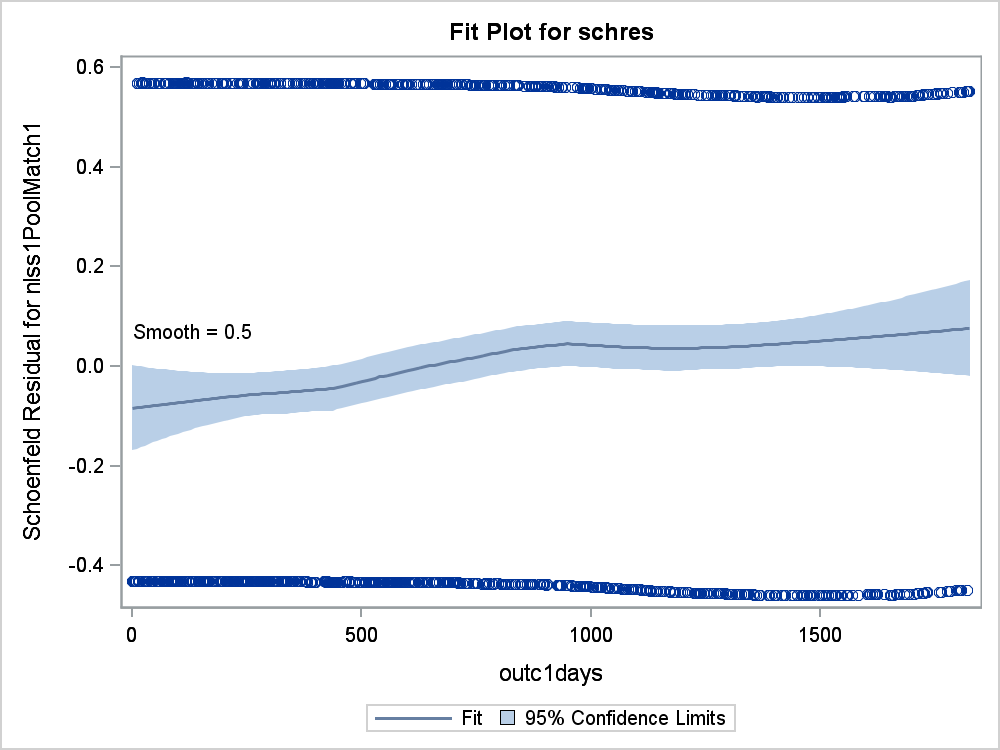 Supplementary Figure 2 Schoenfeld residuals for the primary outcome analysis using an as-treated exposure definition.  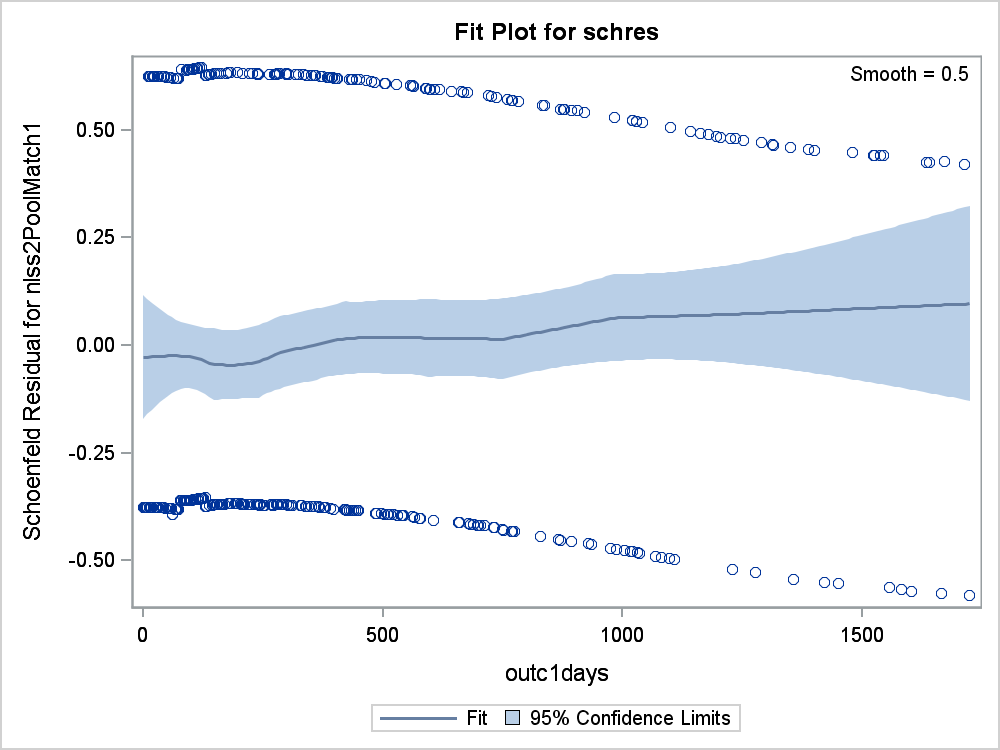 Supplementary Figure 3 Flow chart of patient inclusion in the study cohort (liraglutide users and DPP4 inhibitor users), Sweden, Denmark and Norway, January, 2010, through December, 2016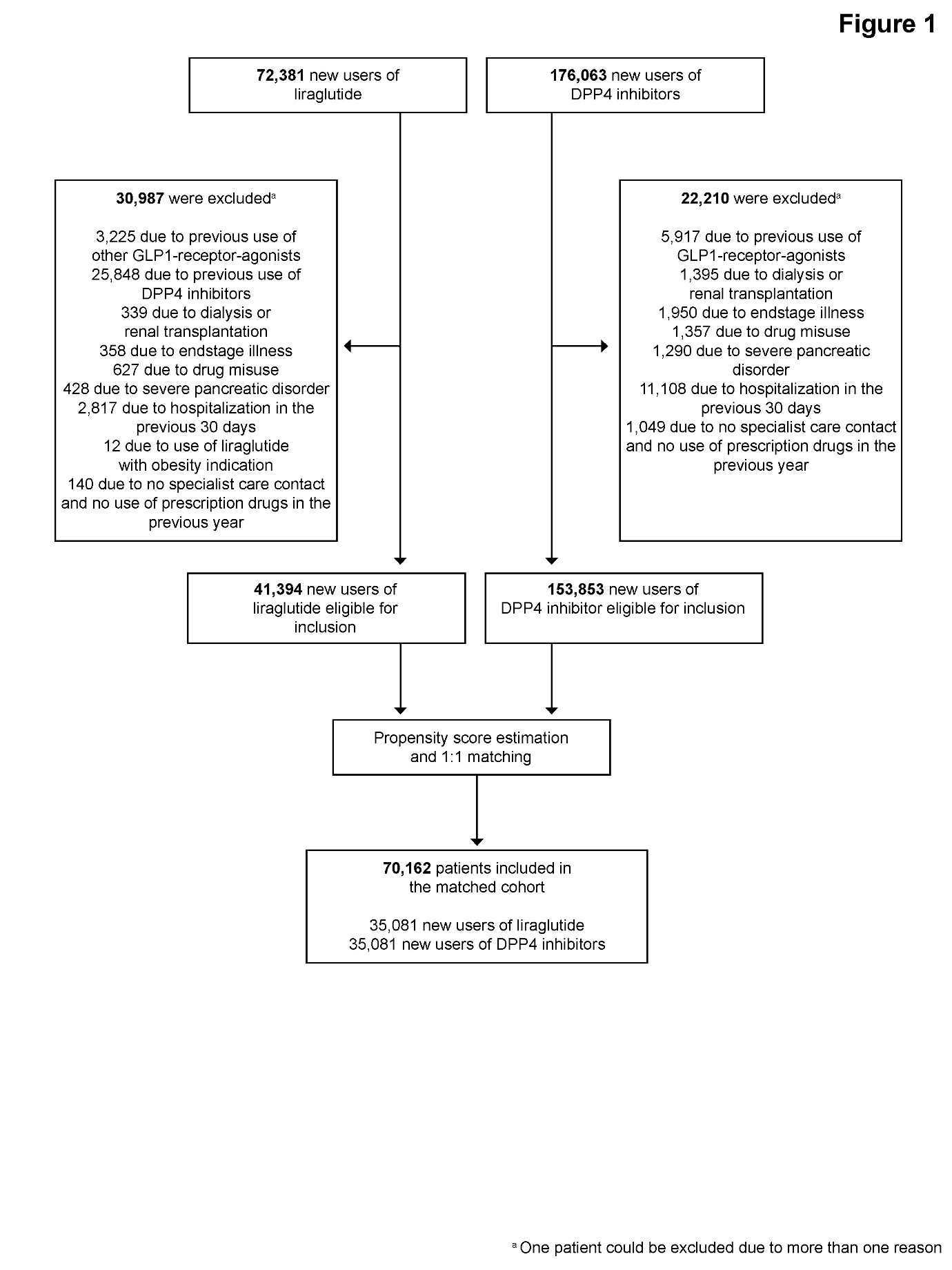 References1. 	Wettermark B, Hammar N, Fored M, et al. The new Swedish Prescribed Drug Register—Opportunities for pharmacoepidemiological research and experience from the first six months. Pharmacoepidemiol Drug Saf 2007;16(7):726–35. 2. 	Pottegård A, Schmidt SAJ, Wallach-Kildemoes H, Sørensen HT, Hallas J, Schmidt M. Data Resource Profile: The Danish National Prescription Registry. Int J Epidemiol 2016;46(3):dyw213. 3. 	Norwegian Institute of Public Health. Norwegian Prescription Database [Internet]. [cited 2018 Jan 16];Available from: https://www.fhi.no/en/hn/health-registries/norpd/norwegian-prescription-database/4. 	Furu K, Wettermark B, Andersen M, Martikainen JE, Almarsdottir AB, SÃ¸rensen HT. The Nordic Countries as a Cohort for Pharmacoepidemiological Research. Basic Clin Pharmacol Toxicol 2010;106(2):86–94. 5. 	Ludvigsson JF, Andersson E, Ekbom A, et al. External review and validation of the Swedish national inpatient register. BMC Public Health 2011;11(1):450. 6. 	Schmidt M, Schmidt SAJ, Sandegaard JL, Ehrenstein V, Pedersen L, Sørensen HT. The Danish National Patient Registry: a review of content, data quality, and research potential. Clin Epidemiol 2015;7:449. 7. 	Norwegian Institute of Public Health. Overview of the national health registries [Internet]. 2016 [cited 2019 Feb 19];Available from: https://www.fhi.no/en/more/access-to-data/about-the-national-health-registries2/8. 	Norwegian Institute of Public Health. Norwegian Cause of Death Registry [Internet]. [cited 2019 Feb 19];Available from: https://www.fhi.no/en/hn/health-registries/cause-of-death-registry/9. 	Brooke HL, Talbäck M, Hörnblad J, et al. The Swedish cause of death register. Eur J Epidemiol 2017;32(9):765–73. 10. 	Helweg-Larsen K. The Danish Register of Causes of Death. Scand J Public Health 2011;39(7_suppl):26–9. 11. 	Ludvigsson JF, Almqvist C, Bonamy A-KE, et al. Registers of the Swedish total population and their use in medical research. Eur J Epidemiol 2016;31(2):125–36. 12. 	Schmidt M, Pedersen L, Sørensen HT. The Danish Civil Registration System as a tool in epidemiology. Eur J Epidemiol 2014;29(8):541–9. 13. 	National Registry. The Norwegian Tax Administration. [Internet]. Available from: https://www.skatteetaten.no/en/person/national-registry/14. 	Gudbjörnsdottir S, Svensson A-M, Eliasson B, et al. National Diabetes Register. Annual Report 2016. 2017. CategoryATC definitionEstimated days of supply SwedenEstimated days of supply DenmarkEstimated days of supply NorwayGLP1-receptor-agonistsA10BJ01, A10BJ02 (not including saxenda -product no. 131577 or 395175 in Denmark and Norway and 513490 in Sweden), A10BJ03, A10BJ05, A10AE56A10BJ01; 5 or 10 microgram = 0.5 per doseA10BJ01; 2 mg = 7.0 per doseA10BJ02 = 5.0 per ml A10BJ03 = 1.0 per doseA10BJ05 = 7.0 per doseA10AE56 = 3.0 per ml A10BJ01; 5 or 10 microgram = 0.5 per doseA10BJ01; 2 mg = 7.0 per doseA10BJ02 = 15.0 per pen A10BJ03 = 14.0 per penA10BJ05 = 7.0 per doseA10AE56 = not availableA10BJ01; 5 or 10 microgram = 0.5 per doseA10BJ01; 2 mg = 7.0 per penA10BJ02 = 5.0 per mlA10BJ03 = 1.0 per doseA10BJ05 = 7.0 per penA10AE56 = 3.0 per mlDPP4 inhibitorsA10BH01,A10BH02,A10BH03, A10BH04,A10BH05,A10BD07,A10BD08, A10BD09,A10BD10,A10BD11,A10BD13,A10BD19,A10BD21All units are days per tabletA10BH01 = 1.0A10BH02 = 0.5A10BH03 = 1.0A10BH04 = 1.0A10BH05 = 1.0A10BD07 = 0.5A10BD08 = 0.5A10BD09 = 1.0A10BD10 = 0.5A10BD11 = 0.5A10BD13 = 0.5A10BD19 = 1.0A10BD21 = 1.0As in SwedenAs in SwedenCategoryCodes (ICD-10, procedure, or ATC)Dialysis or renal transplantation at any time before index dateaICD-10: Z49, Z94.0, Z99.2
Procedure: KASAdditional procedure codes:bSweden: DR012, DR013, DR014, DR015, DR016, DR023, DR024, DR055, DR056, DR060, DR061Denmark: (B)JFD, (B)JFZEndstage illness (severe malnutrition, cachexia, dementia, coma) at any time before index dateaICD-10: E40-E43, F00-F03, G30, R40.2b, R64
ATC: N06DDrug misuse within last yearICD-10: F11-F16, F18, F19, R78.1-R78.5b T40b ATC: N07BB, N07BCMajor pancreatic disease (chronic pancreatitis [defined by pancreatic enzyme substitution prescription within last year or diagnosis at any time before index date], pancreatic cancer, major pancreatic surgery at any time before index datea)ICD-10: C25, K86.0, K86.1Procedure: JLC, JLE
ATC: A09AA02No specialist care contact or prescription drug in last year prior to the index daten.a.Hospital admission within 30 days before index daten.a.Liraglutide with obesity indication (Saxenda) at any time before index dateDrug product number: 
Denmark: 131577, 395175  
Norway: n.a. Sweden: 513490Sociodemographic characteristicsICD/categoriesSexWomen; men Age 5-year categoriesEducationaPrimary school; high school; vocational or short tertiary education; medium or long tertiary educationPlace of birthScandinaviab; Rest of Europe; Outside Europe, MissingLiving with partnerYes; noMedical historycICD-10 codes and procedure codesAcute coronary syndromeICD-10: I200, I21-22Other ischemic heart diseaseICD-10: I11 (not I110), I20 (not I200), I24, I25Heart failure/cardiomyopathyICD-10: I50, I110, I130, I132, I42, I43, J81  Valve disordersICD-10: I34-I37StrokeICD-10: I60-I64Other cerebrovascular diseaseICD-10: I65-I69, G45 (excl G454), G46Atrial fibrillationICD-10: I48Other arrhythmiaICD-10: I44-I47, I49Arterial disease (including amputation)ICD-10: I65, I70, I72, I73, I74, I77, K550, K551, E115, E145, E135Procedure: NFQ, NGQ, NHQChronic kidney diseaseICD-10: E112, E142, I120, I131, I132, N18, N19Other renal diseaseICD-10: N00-08, N10-N16, N17, N20-N23, N25-N29Diabetes complicationsICD-10: E110, E111, E113, E114, E116, E117, E118, E130, E131, E133, E134, E136, E137, E138, E140, E141, E143, E144, E146, E147, E148, E160, E161, E162, G990, G590, G632, H280a, H358, H360, M142, M146, M908, L984Procedure:a CKC10, CKC12, CKC15, CKD65COPDICD-10: J44Other lung diseaseICD-10: I27, J84, R092, E662, Z99, J40-J43, J45-J47, J60-J69, J70,a J92, J96, J982, J983Procedure: GBBVenous thromboembolismICD-10: I26, I80 (except I80.0), I81, I820, I822-I829Cancer (excl non-melanoma skin cancer)ICD-10: C00-C43, C45-C97Liver diseaseICD-10: B18, I850, I859, I982, K70-K77Rheumatic diseaseICD-10: M05-M09, M30-34, M351, M353, M45Psychiatric disorderICD-10: F04-F10, F20-F99Coronary revascularization in previous yearProcedure: FNA, FNB, FNC, FND, FNE, FNG, FNP02, FNP12, FNQ05, FNQ12, FNR22
Other cardiac surgery/invasive cardiac procedure in previous yearProcedure: F (except FNA, FNB, FNC, FND, FNE, FNG, FNP02, FNP12, FNQ05, FNQ12, FNR22, FPFE, FPGX), DF020
Fracture in previous yearICD-10: S02 (except S025), S12, S22, S32, S42, S52, S62, S72, S82, S92, T02, T08, T10, T12, M484, M485, M843Prescription-drug use in previous yearATC codeACE-inhibitor or ARBC09A-DCalcium channel blockerC08C, C08DLoop diureticaC03C, C03EBOther diureticaC03A, C03B, C03D, C03EABeta-blockerC07DigoxinC01AA05NitratesC01DAPlatelet inhibitorB01ACAnticoagulantB01AA, B01AE07, B01AF, B01AX05Lipid lowering drugC10AntidepressantN06AAntipsychoticN05AAnxiolytic, hypnotic or sedativeN05B, N05CBeta-2 agonist inhalantR03ACAnticholinergic inhalantR03BBGlucocorticoid inhalantR03BA, R03AKOral glucocorticoidH02ABNSAIDM01AOpiateN02ADiabetes drugs in the previous 6 monthsNo diabetes drugNot any A10MetforminA10BA02, A10BD02, A10BD03, A10BD05, A10BD07, A10BD08, A10BD10, A10BD11, A10BD13, A10BD14, A10BD15, A10BD16, A10BD20SulfonylureasA10BB, A10BD01, A10BD02, A10BD04, A10BD06SGLT2 inhibitorsA10BK01, A10BK02, A10BK03, A10BD15, A10BD16, A10BD19,A10BD20, A10BD21 Insulin A10AB, A10AC, A10AD, A10AEOther antidiabetics (glitazones, glinides, acarbose)A10BF01, A10BG, A10BD03, A10BD04, A10BD05, A10BD06, A10BD09, A10BD14, A10BXHealth care utilization in previous yearNo. of drugs useda1-5, 6-10, 11-15, >15Hospitalization due to cardiovascular causes I00-I99 (primary position)Hospitalization due to type 2 diabetes-related causes E11 (primary position)Hospitalization due to non-cardiovascular and non-type 2 diabetes causes Not I00-I99, E11 (primary position)Outpatient contact due to cardiovascular causesI00-I99 (primary position)Outpatient contact due to type 2 diabetes-related causesE11 (primary position)Outpatient contact due to non-cardiovascular and non-type 2 diabetes causes Not I00-I99, E11 (primary position)OutcomeICD 10 or procedure codeType of diagnosis/type of hospital contact (data source)Dialysis or renal transplantationAll countries 
ICD10: Z49, Z940, Z992Sweden
Procedure: KAS, DR012, DR013, DR014, DR015, DR016, DR023, DR024, DR055, DR056, DR060, DR061Denmark 
Procedure: KAS, BJFD, BJFZNorway
Procedure: KASaAny position / inpatient admission or outpatient visit (Patient registers)Death from renal causesICD10: E112, E132, E142, I120, I131, I132, N00-N08, N10-N16, N17, N18, N19, N20-N23, N25-N29Underlying cause of death (Cause of Death registers)Hospitalization for renal eventsICD10: E112, E132, E142, I120, I131, I132, N17, N18, N19Primary diagnosis / inpatient admission (Patient registers)ICD 10/procedure codeaType of diagnosis / hospital contactICD10: I200, I21-22, I60-I64, I110, I130, I132, I42, I43, I50, J81, I65, I70, I72, I73.9, K550, K551, E115, E135, E145Procedure: FNA, FNB, FNC, FND, FNE, FNG, FNP02, FNP12, FNQ05, FNQ12, FNR22Any/anyICD 10Type of diagnosis / hospital contactChronic kidney diseaseE112, E132, E142, I120, I131, I132, N18, N19Any/anyAny renal diseaseE112, E132, E142, I120, I131, I132, N18, N19, N00-08, N10-N16, N17, N20-N23, N25-N29Any/anyVariable CategorizationMissing values (%)aHbA1c, % (mmol/L)≤6.9 (≤52) ; 7.0-7.8 (53-62); 7.9-8.7 (63-72); 8.8-9.6 (73-82); ≥9.7 (≥83)45.6Blood pressureNormotension: SBP <140 mmHg AND DBP <90 mmHgStage 1 hypertension: SBP ≥140 to <160 mmHg OR DBP: ≥90 to <100mmHgStage 2 hypertension: SBP ≥160 mmHg OR DBP:  ≥100 mmHg24.2AlbuminuriaNormalbuminuria; microalbuminuria; macroalbuminuria39.9eGFR (ml/min)≥90; ≥60 to <90; <6029.0Body-mass index (kg/m2)Normal weight: <25Overweight: ≥25 to <30Obese class I: ≥30 to <35Obese class I/II: ≥3529.2Current smokingYes/no30.2CountryGLP1-receptor-agonists
(n=45880)DPP4 inhibitors
(n=153853)Standardized mean difference (%)   Sweden21097 (46.0)59638 (38.8)-   Denmark18467 (40.3)45591 (29.6)-   Norway6316 (13.8)48624 (31.6)-Male25789 (56.2)93420 (60.7)9.2Age, mean (SD)58.8 (10.4)63.1 (10.8)-Age, years   35-391912 (4.2)3019 (2.0)12.8   40-443204 (7.0)6392 (4.2)12.4   45-494960 (10.8)11172 (7.3)12.4   50-546253 (13.6)16098 (10.5)9.7   55-597364 (16.1)20497 (13.3)7.7   60-648127 (17.7)24899 (16.2)4.1   65-697439 (16.2)27473 (17.9)4.4   70-744330 (9.4)22000 (14.3)15.1   75-791825 (4.0)14786 (9.6)22.5   80-84466 (1.0)7517 (4.9)23Place of Birth   Scandinavia40685 (88.7)128434 (83.5)15.1   Rest of Europe2324 (5.1)10024 (6.5)6.2   Outside Europe2806 (6.1)15134 (9.8)13.8   Missing65 (0.1)261 (0.2)0.7Civil status   Married/living with partner26237 (57.2)89436 (58.1)1.9   Single19533 (42.6)63833 (41.5)2.2   Missing110 (0.2)584 (0.4)2.5Educationa   Primary-/Secondary school, vocational training31065 (78.5)83506 (79.4)2.1   Short tertiary education2778 (7.0)6837 (6.5)2.1   Medium or long tertiary education4948 (12.5)11661 (11.1)4.4   Missing773 (2.0)3225 (3.1)7.1Calendar yearb   2010-201114668 (32.0)41909 (27.2)-   2012-201417504 (38.2)60212 (39.1)-   2015-201613708 (29.9)51732 (33.6)-Medical historyAcute coronary syndrome3325 (7.2)8937 (5.8)5.8Other ischemic heart disease7428 (16.2)21311 (13.9)6.5Heart failure/cardiomyopathy2908 (6.3)7941 (5.2)5.1Valve disorders845 (1.8)3576 (2.3)3.4Stroke1628 (3.5)5425 (3.5)0.1Other cerebrovascular disease1803 (3.9)5903 (3.8)0.5Atrial fibrillation2891 (6.3)10264 (6.7)1.5Other arrythmia1652 (3.6)5249 (3.4)1.0Coronary revascularization in the previous year613 (1.3)1892 (1.2)0.9Other cardiac surgery/invasive procedure in the previous year213 (0.5)932 (0.6)1.9Arterial disease3047 (6.6)7556 (4.9)7.4Chronic kidney disease2336 (5.1)5856 (3.8)6.2Other renal disease2797 (6.1)7802 (5.1)4.5Diabetic complications15510 (33.8)31551 (20.5)30.2COPD1939 (4.2)5449 (3.5)3.5Other lung disease3609 (7.9)8354 (5.4)9.8Venous thromboembolism1230 (2.7)2958 (1.9)5.1Cancer2602 (5.7)10665 (6.9)5.2Liver disease892 (1.9)2307 (1.5)3.4Rheumatic disease1341 (2.9)4189 (2.7)1.2Psychiatric disorder4538 (9.9)11324 (7.4)9Fracture in the previous year787 (1.7)2629 (1.7)0.1Hospitalizations in previous yearCardiovascular causes2178 (4.7)6811 (4.4)1.5Type 2 diabetes-related causes744 (1.6)1177 (0.8)7.9Non-cardiovascular/type 2 diabetes-related causes6567 (14.3)19299 (12.5)5.2Outpatient contacts in previous yearCardiovascular causes4436 (9.7)14953 (9.7)0.2Type 2 diabetes-related causes12467 (27.2)26047 (16.9)24.9Non-cardiovascular/type 2 diabetes-related causes27019 (58.9)81255 (52.8)12.3Diabetes drugs in previous 6 monthsNone3299 (7.2)13543 (8.8)5.9Metformin35275 (76.9)125491 (81.6)11.6Sulphonylureas10234 (22.3)45481 (29.6)16.6SGLT2 inhibitors782 (1.7)1513 (1.0)6.3Insulin20968 (45.7)19682 (12.8)77.6Other antidiabetics (glitazones, glinides, acarbose)1911 (4.2)9222 (6.0)8.3Prescription drugs in previous yearACEi/ARB31619 (68.9)97597 (63.4)11.6Calcium channel blocker14710 (32.1)45155 (29.3)5.9Loop diuretica7702 (19.5)15505 (14.7)12.6Other diuretica8701 (22.0)19767 (18.8)8.0Beta-blocker16153 (35.2)53765 (34.9)0.5Digoxin949 (2.1)3444 (2.2)1.2Nitrate3199 (7.0)10457 (6.8)0.7Platelet inhibitor17785 (38.8)58058 (37.7)2.1Anticoagulant3032 (6.6)11477 (7.5)3.3Lipid lowering drug31860 (69.4)101813 (66.2)7.0Antidepressant8571 (18.7)21668 (14.1)12.4Antipsychotic1775 (3.9)5986 (3.9)0.1Anxiolytic hypnotic or sedative8053 (17.6)27609 (17.9)1.0Beta-2 agonist inhalant5017 (10.9)12688 (8.2)9.1Anticholinergic inhalant1546 (3.4)5072 (3.3)0.4Glucocorticoid inhalant5146 (11.2)13934 (9.1)7.2Oral glucocorticoid3511 (7.7)11783 (7.7)0NSAID13158 (28.7)37778 (24.6)9.3Opioid9878 (21.5)26934 (17.5)10.2No. of prescription drugs in last yeara   0-56403 (16.2)25394 (24.1)19.9   6-1015154 (38.3)43117 (41.0)5.5   11-1510602 (26.8)23293 (22.1)10.9   >157405 (18.7)13425 (12.8)16.4Follow-up time, yearsFollow-up time, yearsFollow-up time, yearsn(%)aMean (SD)TotalOverall % Liraglutide34582 (89.3)3.2 (1.7)11073692.5%Exenatide2311 (6.0)3.2 (1.6)74506.2%Lixisenatide641 (1.7)1.3 (0.8)8600.7%Dulaglutide1202 (3.1)0.6 (0.4)7390.6%Follow-up time, yearsFollow-up time, yearsFollow-up time, yearsn (%)aMean (SD)TotalOverall %Sitagliptin28223 (72.9)2.9 (1.7)8301971.8%Vildagliptin5803 (15.0)3.6 (1.5)2070617.9%Saxagliptin1992 (5.1)3.9 (1.4)76716.6%Linagliptin2402 (6.2)1.6 (1.2)38023.3%Alogliptin314 (0.8)1.4 (0.7)4430.4%GLP1-receptor-agonistsGLP1-receptor-agonistsGLP1-receptor-agonistsDPP4 inhibitorsDPP4 inhibitorsDPP4 inhibitorsHR 
(95% CI)PatientsEventsEvents per 1000 person-yearsPatientsEventsEvents per 1000 person-yearsDenmark132862555.2132862886.90.76 (0.64 to 0.90)Sweden192142254.4192143075.90.75 (0.63 to 0.89)Norway6231904.762311276.20.75 (0.57 to 0.98)--GLP1-receptor-agonists
(n=19214)DPP4 inhibitors
(n=19214)Blood pressure, mmHg   SBP <150 and DBP <907959 (41.4)8140 (42.4)   SBP: 140-159 or DBP: 90-995108 (26.6)4805 (25.0)   SBP≥160 or DBP ≥1001567 (8.2)1559 (8.1)   Missing4580 (23.8)4710 (24.5)Glycated hemoglobin (HbA1c), % (mmol/mol)   ≤6.9 (≤52)1067 (5.6)1103 (5.7)   7.0-7.8 (53-62)2274 (11.8)2808 (14.6)   7.9-8.7 (63-72)2804 (14.6)2725 (14.2)   8.8-9.6 (73-82)2083 (10.8)1857 (9.7)   ≥9.7 (≥83)2329 (12.1)1841 (9.6)   Missing8657 (45.1)8880 (46.2)BMI, kg/m2   <25261 (1.4)1020 (5.3)   25-292427 (12.6)4160 (21.7)   30-345077 (26.4)4686 (24.4)   ≥355977 (31.1)3589 (18.7)   Missing5472 (28.5)5759 (30.0)Albuminuria   Normalbuminuria8189 (42.6)8023 (41.8)   Microalbuminuria2575 (13.4)2357 (12.3)   Macroalbuminuria964 (5.0)981 (5.1)   Missing7486 (39.0)7853 (40.9)eGFR, ml/min/1,73 m2   ≥906351 (33.1)6129 (31.9)   60-895597 (29.1)5292 (27.5)   <601829 (9.5)2097 (10.9)   Missing5437 (28.3)5696 (29.6)Current smoking   No11642 (60.6)11167 (58.1)   Yes1925 (10.0)2105 (11.0)   Missing5647 (29.4)5942 (30.9)Before matchingBefore matchingAfter matchingAfter matchingAfter matching--Liraglutide 
 (N=41394)DPP4 inhibitors (N=153853)Liraglutide(N=35081)DPP4 inhibitors (N=35081)Standardized mean difference (%)Countrya   Sweden18247 (44.1)59638 (38.8)17000 (48.5)17000 (48.5)-   Denmark18179 (43.9)45591 (29.6)13138 (37.5)13138 (37.5)-   Norway4968 (12.0)48624 (31.6)4943 (14.1)4943 (14.1)-Male23180 (56.0)93420 (60.7)19872 (56.6)19872 (56.6)0Age, mean (SD)58.8 (10.4)63.1 (10.8)59.3 (10.4)59.4 (10.5)-Age, years   35-391714 (4.1)3019 (2.0)1291 (3.7)1291 (3.7)0   40-44 2903 (7.0)6392 (4.2)2332 (6.6)2332 (6.6)0   45-49 4436 (10.7)11172 (7.3)3635 (10.4)3635 (10.4)0   50-54 5619 (13.6)16098 (10.5)4765 (13.6)4765 (13.6)0   55-59 6629 (16.0)20497 (13.3)5548 (15.8)5548 (15.8)0   60-64 7386 (17.8)24899 (16.2)6099 (17.4)6099 (17.4)0   65-69 6778 (16.4)27473 (17.9)5832 (16.6)5832 (16.6)0   70-74 3863 (9.3)22000 (14.3)3542 (10.1)3542 (10.1)0   75-791652 (4.0)14786 (9.6)1625 (4.6)1625 (4.6)0   80-84414 (1.0)7517 (4.9)412 (1.2)412 (1.2)0Place of Birth   Scandinavia36798 (88.9)128434 (83.5)30941 (88.2)31116 (88.7)1.6   Rest of Europe2054 (5.0)10024 (6.5)1844 (5.3)1768 (5.0)1   Outside Europe2479 (6.0)15134 (9.8)2246 (6.4)2147 (6.1)1.2   Missing63 (0.2)261 (0.2)50 (0.1)50 (0.1)0Civil status   Married/living with partner24010 (58.0)89436 (58.1)20002 (57.0)20037 (57.1)0.2   Single17282 (41.8)63833 (41.5)14986 (42.7)14961 (42.6)0.1   Missing102 (0.2)584 (0.4)93 (0.3)83 (0.2)0.6Educationb   Primary-/Secondary school, vocational training28675 (78.7)83506 (79.4)23661 (78.5)23655 (78.5)0   Short tertiary education2429 (6.7)6837 (6.5)2159 (7.2)2192 (7.3)0.4   Medium or long tertiary education4600 (12.6)11661 (11.1)3725 (12.4)3714 (12.3)0.1   Missing722 (2.0)3225 (3.1)593 (2.0)577 (1.9)0.4Calendar yearc   2010-201114020 (33.9)41909 (27.2)10851 (30.9)9864 (28.1)-   2012-201416168 (39.1)60212 (39.1)14084 (40.1)13993 (39.9)-   2015-201611206 (27.1)51732 (33.6)10146 (28.9)11224 (32.0)-Medical historyAcute coronary syndrome3037 (7.3)8937 (5.8)2488 (7.1)2477 (7.1)0.1Other ischemic heart disease6749 (16.3)21311 (13.9)5467 (15.6)5486 (15.6)0.1Heart failure/cardiomyopathy2665 (6.4)7941 (5.2)2174 (6.2)2197 (6.3)0.3Valve disorders749 (1.8)3576 (2.3)651 (1.9)675 (1.9)0.5Stroke1488 (3.6)5425 (3.5)1202 (3.4)1221 (3.5)0.3Other cerebrovascular disease1633 (3.9)5903 (3.8)1351 (3.9)1402 (4.0)0.7Atrial fibrillation2635 (6.4)10264 (6.7)2264 (6.5)2233 (6.4)0.4Other arrythmia1501 (3.6)5249 (3.4)1271 (3.6)1274 (3.6)0Coronary revascularization in the previous year543 (1.3)1892 (1.2)462 (1.3)459 (1.3)0.1Other cardiac surgery/invasive procedure in the previous year190 (0.5)932 (0.6)175 (0.5)189 (0.5)0.6Arterial disease2812 (6.8)7556 (4.9)2082 (5.9)2103 (6.0)0.3Chronic kidney disease2140 (5.2)5856 (3.8)1646 (4.7)1708 (4.9)0.8Other renal disease2496 (6.0)7802 (5.1)2115 (6.0)2110 (6.0)0.1Diabetic complications14140 (34.2)31551 (20.5)10609 (30.2)10540 (30.0)0.4COPD1780 (4.3)5449 (3.5)1408 (4.0)1420 (4.0)0.2Other lung disease3291 (8.0)8354 (5.4)2631 (7.5)2673 (7.6)0.5Venous thromboembolism1127 (2.7)2958 (1.9)903 (2.6)900 (2.6)0.1Cancer2349 (5.7)10665 (6.9)2066 (5.9)2072 (5.9)0.1Liver disease812 (2.0)2307 (1.5)671 (1.9)657 (1.9)0.3Rheumatic disease1192 (2.9)4189 (2.7)985 (2.8)966 (2.8)0.3Psychiatric disorder4004 (9.7)11324 (7.4)3438 (9.8)3409 (9.7)0.3Fracture in the previous year705 (1.7)2629 (1.7)584 (1.7)550 (1.6)0.8Hospitalization in previous yearCardiovascular causes1980 (4.8)6811 (4.4)1603 (4.6)1693 (4.8)1.2Type 2 diabetes-related causes677 (1.6)1177 (0.8)499 (1.4)482 (1.4)0.4Non-cardiovascular/type 2 diabetes-related causes5979 (14.4)19299 (12.5)4772 (13.6)4720 (13.5)0.4Outpatient contacts in previous yearCardiovascular causes3968 (9.6)14953 (9.7)3346 (9.5)3380 (9.6)0.3Type 2 diabetes-related causes11159 (27.0)26047 (16.9)8444 (24.1)8315 (23.7)0.9Non-cardiovascular/type 2 diabetes-related causes24408 (59.0)81255 (52.8)20093 (57.3)19921 (56.8)1.0Diabetes drugs in previous 6 monthsNone2945 (7.1)13543 (8.8)2856 (8.1)2823 (8.0)0.3Metformin31896 (77.1)125491 (81.6)27211 (77.6)27165 (77.4)0.3Sulphonylureas9342 (22.6)45481 (29.6)8638 (24.6)9028 (25.7)2.6SGLT2 inhibitors523 (1.3)1513 (1.0)446 (1.3)461 (1.3)0.4Insulin18988 (45.9)19682 (12.8)13034 (37.2)12884 (36.7)0.9Other antidiabetics (glitazones, glinides, acarbose)1667 (4.0)9222 (6.0)1559 (4.4)1559 (4.4)0Prescription drugs in previous yearACEi/ARB28620 (69.1)97597 (63.4)23798 (67.8)23765 (67.7)0.2Calcium channel blocker13307 (32.1)45155 (29.3)11026 (31.4)10979 (31.3)0.3Loop diureticb7178 (19.7)15505 (14.7)5485 (18.2)5506 (18.3)0.2Other diureticb8152 (22.4)19767 (18.8)6275 (20.8)6373 (21.1)0.8Beta-blocker14489 (35.0)53765 (34.9)12402 (35.4)12495 (35.6)0.6Digoxin882 (2.1)3444 (2.2)735 (2.1)768 (2.2)0.6Nitrate2880 (7.0)10457 (6.8)2415 (6.9)2416 (6.9)0Platelet inhibitor16240 (39.2)58058 (37.7)13270 (37.8)13327 (38.0)0.3Anticoagulant2729 (6.6)11477 (7.5)2333 (6.7)2359 (6.7)0.3Lipid lowering drug28905 (69.8)101813 (66.2)23989 (68.4)23881 (68.1)0.7Antidepressant7731 (18.7)21668 (14.1)6290 (17.9)6315 (18.0)0.2Antipsychotic1567 (3.8)5986 (3.9)1316 (3.8)1304 (3.7)0.2Anxiolytic hypnotic or sedative7205 (17.4)27609 (17.9)6234 (17.8)6180 (17.6)0.4Beta-2 agonist inhalant4523 (10.9)12688 (8.2)3718 (10.6)3700 (10.5)0.2Anticholinergic inhalant1382 (3.3)5072 (3.3)1157 (3.3)1175 (3.3)0.3Glucocorticoid inhalant4631 (11.2)13934 (9.1)3841 (10.9)3804 (10.8)0.3Oral glucocorticoid3163 (7.6)11783 (7.7)2669 (7.6)2644 (7.5)0.3NSAID12008 (29.0)37778 (24.6)9697 (27.6)9654 (27.5)0.3Opioid8907 (21.5)26934 (17.5)7211 (20.6)7055 (20.1)1.1No. of prescription drugs in previous yearb   0-55860 (16.1)25394 (24.1)5362 (17.8)5324 (17.7)0.3   6-1013994 (38.4)43117 (41.0)11748 (39.0)11847 (39.3)0.7   11-159755 (26.8)23293 (22.1)7733 (25.7)7744 (25.7)0.1   >156817 (18.7)13425 (12.8)5295 (17.6)5223 (17.3)0.6Liraglutide (n=35081)Liraglutide (n=35081)DPP4 inhibitors (n=35081)DPP4 inhibitors (n=35081)HR (95% CI)Absolute difference, events (95% CI) per 1000 person-yearsEventsEvents per 1000 person-yearsEventsEvents per 1000 person-yearsPrimary outcomea5284.76836.50.72 (0.64 to 0.81)-1.8 (-2.4 to -1.2)Secondary outcomesRenal replacement therapy2131.92722.60.73 (0.61 to 0.87)-0.7 (-1.1 to -0.3)Death from renal causes380.3510.50.68 (0.45 to 1.04)-0.1 (-0.3 to 0.0)Hospitalization for renal events4083.75545.30.69 (0.61 to 0.78)-1.6 (-2.2 to -1.1)LiraglutideLiraglutideLiraglutideDPP4 inhibitorsDPP4 inhibitorsDPP4 inhibitorsHR (95% CI)p value for interactionPatients (%)EventsEvents per 1000 person-yearsPatients (%)EventsEvents per 1000 person-yearsSexMen19872 (57)3345.319872 (57)4287.30.72 (0.62 to 0.83)Women15209 (43)1944.015209 (43)2555.50.72 (0.60 to 0.87)0.986Age35-64 years23670 (67)2723.523670 (67)3374.60.77 (0.65 to 0.90)65-84 years11411 (33)2567.511411 (33)34611.20.66 (0.56 to 0.77)0.182Major cardiovascular diseaseYes6546 (19)20610.16490 (19)26114.30.70 (0.58 to 0.84)No28535 (81)3223.528591 (81)4224.90.72 (0.62 to 0.83)0.809Chronic kidney diseaseYes1646 (5)11923.21708 (5)19445.80.50 (0.40 to 0.63)No33435 (95)4093.833373 (95)4894.90.78 (0.69 to 0.89)0.001